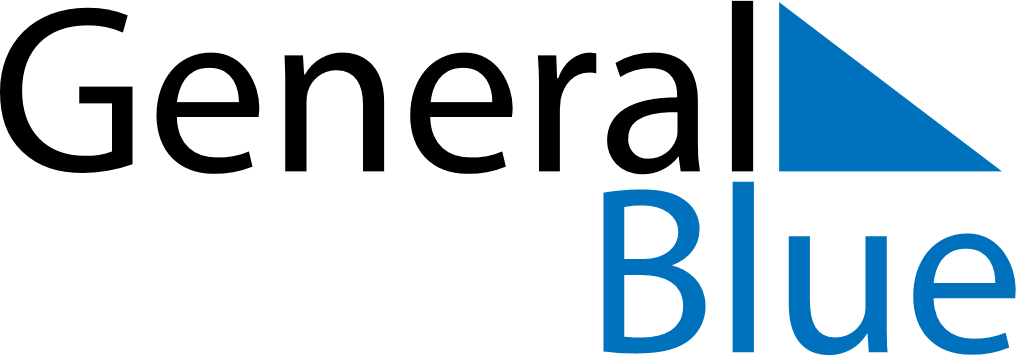 October 2020October 2020October 2020October 2020October 2020October 2020HungaryHungaryHungaryHungaryHungaryHungaryMondayTuesdayWednesdayThursdayFridaySaturdaySunday1234567891011Memorial Day for the Martyrs of Arad1213141516171819202122232425National Day262728293031NOTES